

ILMOITTAUTUMINEN AVOIMEN VARHAISKASVATUKSEN
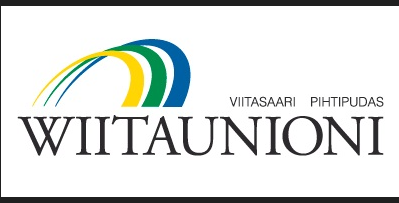 LAPSEN PERUSTIEDOT

HUOLTAJIEN PERUSTIEDOT

VALOKUVAUS


ALLEKIRJOITUKSET

Päiväys    Lasten kerhoon ke klo 9-11
ja/taiPerhepäivään to 9-15LapsiNimiSyntymäaikaLapsiOsoiteOsoiteLapsiÄidinkieli/-kieletÄidinkieli/-kieletLapsiAllergiatAllergiatLapsiErikoisruokavaliotErikoisruokavaliotLapsiMahdolliset sairaudet/lääkityksetMahdolliset sairaudet/lääkityksetVanhemmat/
huoltajatNimiPuhelinnumeroVanhemmat/
huoltajatOsoiteOsoiteVanhemmat/
huoltajatSähköpostiTyö puh.Vanhemmat/
huoltajatNimiPuhelinnumeroVanhemmat/
huoltajatOsoiteOsoiteVanhemmat/
huoltajatSähköpostiTyö puh.Annamme julkaisuluvan lapsesta otetuille kuville ja videoilleEi lupaaKyllä,vain kuvaKyllä, kuva + nimiRyhmän omaan käyttöön (esim. seinille)Ryhmän sisäisissä verkkopalveluissa (esim. WhatsApp)Kunnan nettisivuilla tai sosiaalisen median kanavissaLehdessäAnnamme julkaisuluvan lapsen tekemille askarteluille ja piirustuksille ym. ja niistä otetuille kuville ja kuville ja videoilleEi lupaaKyllä,vain kuvaKyllä, kuva + nimiRyhmän omaan käyttöön (esim. eteinen, vanhempainillat jne.)Muissa kanavissaVanhempi/huoltaja:   Vanhempi/huoltaja:   